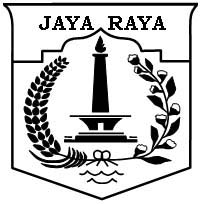 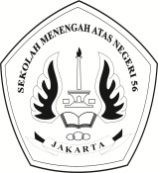 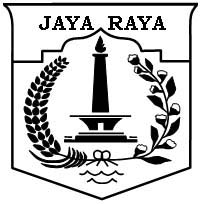 Kode Pos : 11820ULANGAN AKHIR SEMESTER GASAL 2015/2016Lembar SoalBuatlah resensi novel lengkap berdasarkan struktur laporan hasil baca buku!(Diketik tidak usah dijilid)